§ 6: GIÁ TRỊ PHÂN SỐ CỦA MỘT SỐ.A. KIẾN THỨC CẦN NHỚ.  1. Quy tắc 1: Muốn tính giá trị phân số  của số a, ta tính a..2. Quy tắc 2: Muốn tìm một số khi biết giá trị phân số của nó là b, ta tính b:.B. BÀI TẬP CÓ HƯỚNG DẪN.DẠNG 1: Dạng áp dụng trực tiếp quy tắc 1, quy tắc 2	Bài 1. Tính giá trị của:	a)  20;		b) ;		c) ;			d) .Hướng dẫn: Áp dụng “Quy tắc 1”.Bài 2. Tìm một số, biết của số đó là:	a) 25;		b) ;		c) ;			d) .Hướng dẫn: Áp dụng “Quy tắc 2”.Bài 3. Tính giá trị của:	a) 30;		b) ;		c) ;			d) .Hướng dẫn: Áp dụng “Quy tắc 1”.Bài 4. Tìm một số, biết của số đó là:	a) 42;		b) ;		c) ;			d) .Hướng dẫn: Áp dụng “Quy tắc 2”.DẠNG 2: Vận dụng giải quyết bài toán có nội dung thực tiễn.Bài 5. Hướng dẫn: Cách 1: Áp dụng “Quy tắc 1” để tính số sách góp được của học sinh khối 9, 8, 7.Số sách của khối 6 bằng tổng số sách trừ đi số sách của cả ba khối 7, 8, 9.Cách 2: Tính phân số chỉ số sách của khối 7, 8, 9. Tìm phân số chỉ số sách của khối 6. Áp dụng quy tắc 1 tìm số sách của khối 6 đã góp được.Bài 6. Hướng dẫn: Sử dụng quy tắc 2 để tính khối lượng sữa trong hộp lúc ban đầu.Bài 7. Hướng dẫn: Sử dụng quy tắc 2 để tính số trang của cuốn truyện “Dế Mèn phiêu lưu ký”.Bài 8. Tuổi con là 12 và bằng  tuổi của bố, còn tuổi mẹ bằng  tuổi của bố. Tính tuổi của bố và tuổi của mẹ.Hướng dẫn: Sử dụng quy tắc 2 để tính số tuổi của bố; sử dụng quy tắc 1 để tính số tuổi của mẹ.DẠNG 3: Vận dụng giải quyết bài toán đổi đơn vị, tỉ lệ %.Bài 9. Có bao nhiêu phút trong:a)  giờ	b)  giờ	c)  giờ	d)  giờHướng dẫn: Sử dụng 1 giờ = 60 phút và áp dụng quy tắc 1. Bài 10. Có bao nhiêu giây trong:a)  giờ	b)  giờ	c)  giờ	d)  giờHướng dẫn: Sử dụng 1 giờ = 3 600 giây và áp dụng quy tắc 1. Bài 11. Tìm một số biết:a) 20% của số đó là 80.	b) 5% của số đó là 45.		c) % của số đó là 20.Hướng dẫn: Áp dụng “Quy tắc 2”.Bài 12. Nhân dịp tết Nguyên đán, một cửa hàng giảm giá 20% một số mặt hàng. Người bán hàng đã sửa lại giá của các mặt hàng ấy như sau: Em hãy kiểm tra xem người bán hàng tính giá mới đúng hay không?Hướng dẫn: Áp dụng “Quy tắc 1”.Bài 13. Nhân dịp lễ Quốc Khánh, một của hàng giảm giá 10% một số mặt hàng. Người bán hàng đã sửa lại giá của các mặt hàng ấy như sau:Em hãy kiểm tra xem người bán hàng tính giá mới đúng hay không?Hướng dẫn: Áp dụng “Quy tắc 1”.C. BÀI TẬP TỰ GIẢI CÓ ĐÁP SỐ.Bài 14. Một túi kẹo có 35 chiếc. Các viên kẹo trong túi giống nhau nhưng được bọc bằng hai loại giấy có màu khác nhau: đỏ và vàng. Số kẹo bọc giấy mầu đỏ chiếm  số kẹo trong túi. Diện tích mỗi tờ giấy bọc một cái kẹo cùng bằng 80 cm2. Tính diện tích mỗi loại giấy dùng để gói kẹo trong túi kẹo đó.Đáp số: Diện tích giấy màu đỏ và vàng lần lượt là 1680 cm2 và 1120 cm2.Bài 15. Trong một buổi tự học khoảng 80 phút ở nhà, bạn Bình dành  thời gian để xem ngay bài đã học trong ngày và  thời gian làm một số bài tập cho bài học trong ngày. Thời gian còn lại, Bình dành để chuẩn bị bài cho ngày học hôm sau. Vậy, thời gian chuẩn bị cho ngày hôm sau là bao nhiêu giờ?Đáp số: Thời gian chuẩn bị cho ngày hôm sau là   giờ.Bài 16. Một người đăng kí mua một căn hộ và trả tiền thành 3 đợt. Đợt đầu tiên, ngay khi kí hợp đồng mua bán, người đó phải trả  số tiền mua căn hộ. Sáu tháng sau, người đó trả tiếp  số tiền mua căn hộ. Đợt cuối, sau 1 năm kể từ khi kí hợp đồng, sẽ trả nốt số tiền còn lại là 750 000 000 đồng và nhận căn hộ. Hỏi số tiền để mua căn hộ là bao nhiêu?Đáp số: Số tiền để mua căn hộ là: 1 800 000 000 đồng.Bài 17. Một người góp vốn với một số người bạn để kinh doanh. Trong ba tháng đầu người đó dùng phân số để tính tiền lãi và nhận được kết quả như sau:- Tháng thứ nhất được lãi  triệu đồng.- Tháng thứ hai có lãi bằng  tiền lãi của tháng thứ nhất.- Tháng thứ ba, người đó lãi  triệu đồng.a) Phân số  chỉ số tiền lãi (triệu đồng) ở tháng thứ nhất cho biết việc kinh doanh ở tháng thứ nhất thuận lợi hay không thuận lợi?b) Tính số tiền lãi người đó nhận được sau 3 tháng tham gia kinh doanh?Đáp số a) Việc kinh doanh ở tháng thứ nhất không thuận lợi.b) Số tiền lãi người đó nhận được sau 3 tháng tham gia kinh doanh là  triệu đồng (hay 675 000 đồng).D. BÀI TẬP TRẮC NGHIỆM Câu 1.  của 63 là:                                                   	A. 441.	B. 8.	C. 9.	D. .Đáp án: CCâu 2.  của  là:	A. .	B. .	C. .	D. .Đáp án: DCâu 3. Biết  của số đó bằng 32, số đó là:                                                   	A. 44.	B. 48.	C. 9.	D. .Đáp án: BCâu 4. Biết 25 là  của số đó, số đó là:                                                   	A. 35.	B. .	C. .	D. .Đáp án: ACâu 5. Một cái bánh pizza có giá 64 nghìn đồng.  cái bánh có giá bao nhiêu nghìn đồng?	A. 7 nghìn đồng.	B. 9 nghìn đồng .	C. 8 nghìn đồng.	D. 10 nghìn đồng.Đáp án: CCâu 6.  số bánh trong hộp là 80 cái. Hỏi hộp bánh có tất cả bao nhiêu cái bánh?	A. 7 cái bánh.	B. 9 cái bánh.	C. 120 cái bánh.	D. 10 cái bánh.Đáp án: CPhong trào xây dựng “Tủ sách lớp học” được nhiều trường THCS hưởng ứng. Học sinh sẽ góp sách của cá nhân vào tủ sách chung để cùng đọc và để các lớp sau sử dụng. Hưởng ứng phong trào này, một trường THCS đã có tổng cộng 600 cuốn sách cho “Tủ sách lớp học”. Trong đó, học sinh khối 9 đã góp được  số sách, học sinh khối 8 góp được số sách, học sinh khối 7 góp được  số sách. Hỏi học sinh khối 6 đã góp cho “Tủ sách lớp học” được bao nhiêu cuốn?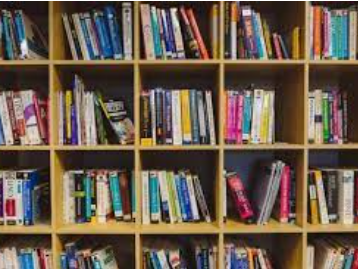 Một người dùng  khối lượng sữa trong hộp sữa, tức là 297g sữa, để làm sữa chua. Hỏi ban đầu hộp sữa có bao nhiêu ki-lô-gam sữa?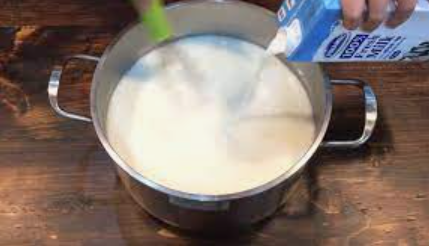 “Dế Mèn phiêu lưu ký” là tên cuốn truyện đặc sắc và nổi tiếng của nhà văn Tô Hoài. Cuốn truyện có 10 chương. Bạn An đọc liền một mạch hai chương đầu thì được 32 trang (theo bản in của NXB Kim Đồng năm 2019) và tạm dừng đọc. Bạn An nhẩm tính và thấy mình đã đọc được  số trang cuốn truyện. Vậy cuốn truyện “Dế Mèn phiêu lưu ký” có bao nhiêu trang?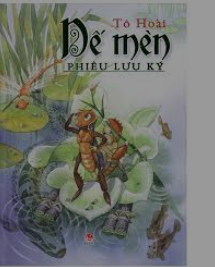 A.B.C.D.A.B.C.D.